Grupa 1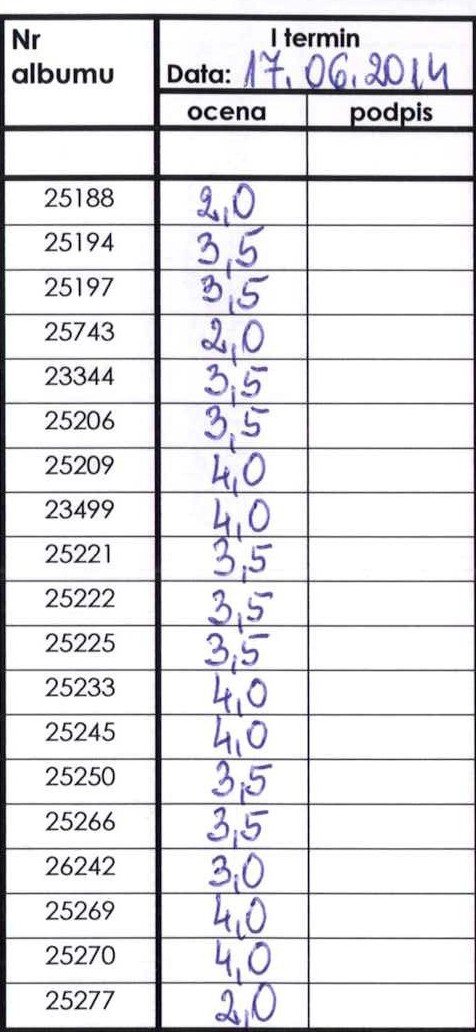 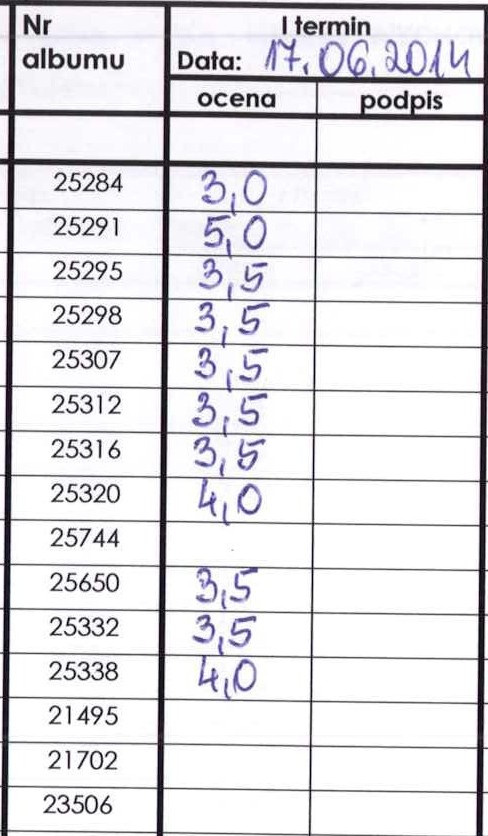 Grupa 2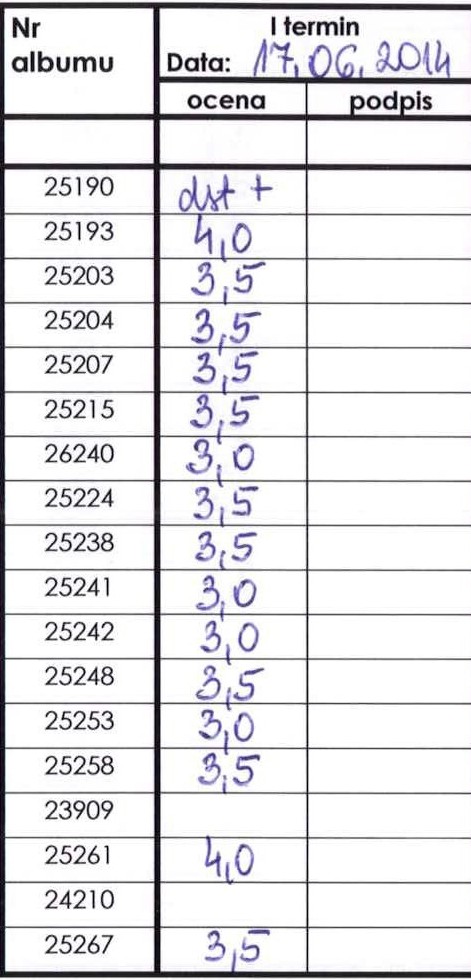 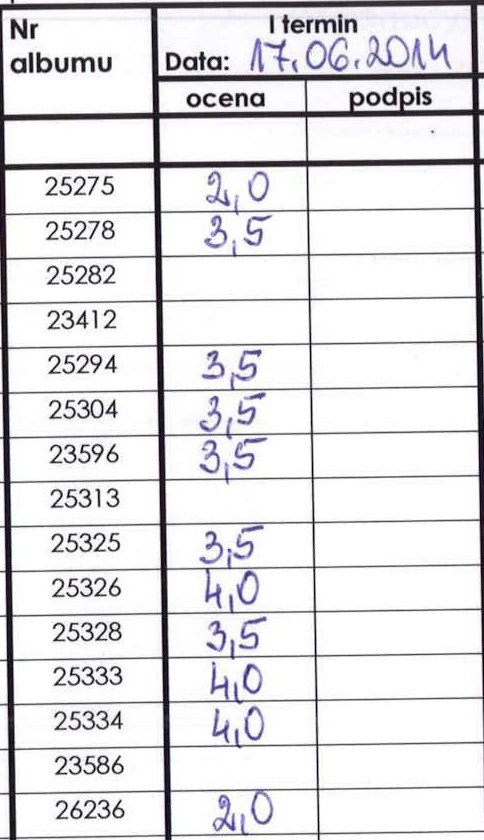 Grupa 3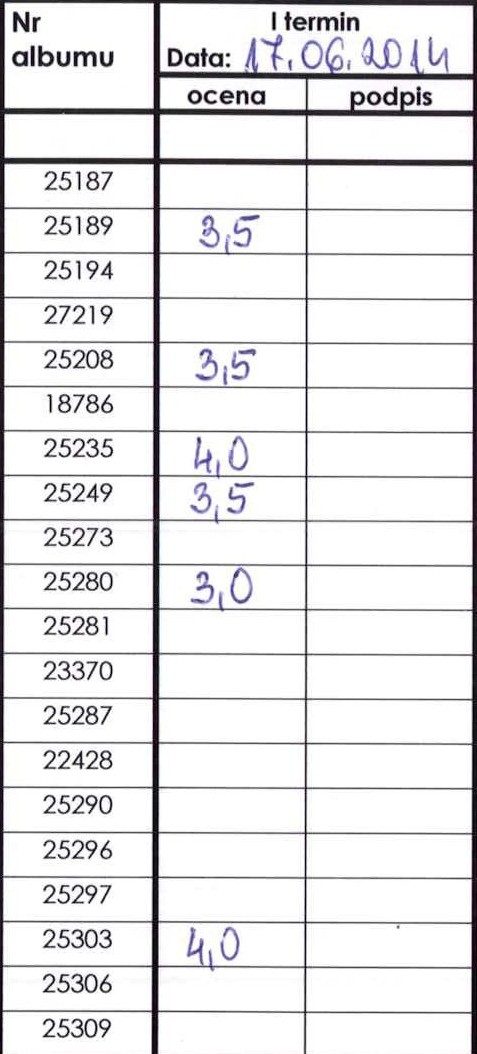 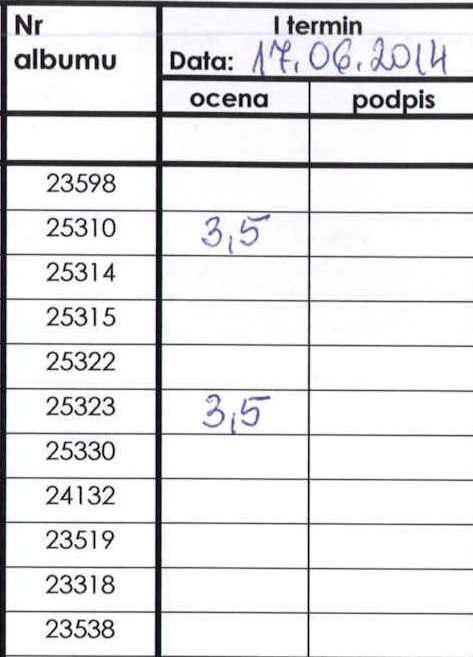 Grupa 4 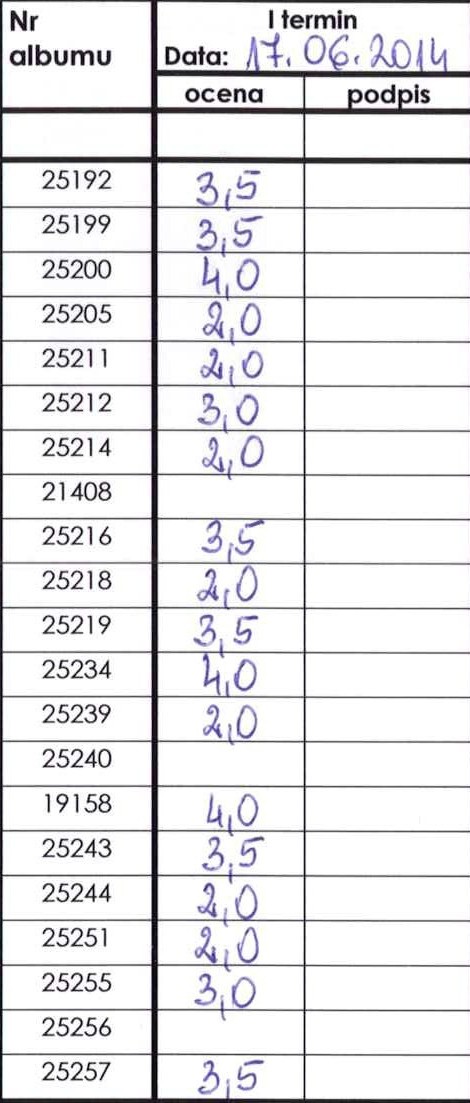 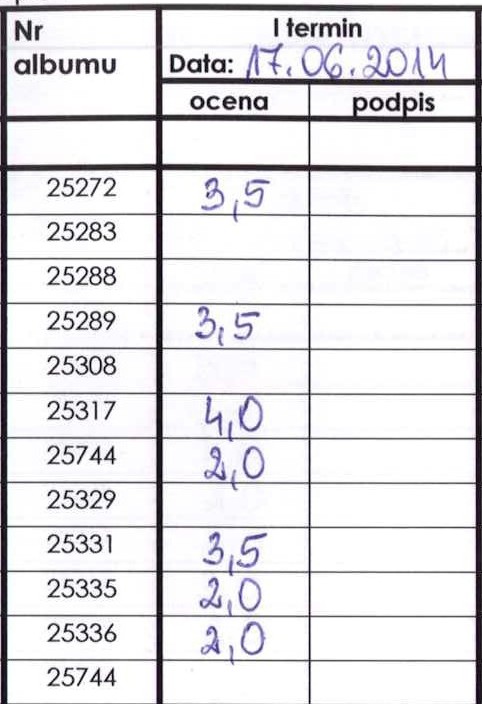 